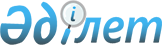 О внесении изменений в решение Бокейординского районного маслихата от 29 декабря 2017 года № 13-8 "О бюджете сельских округов Бокейординского района на 2018 - 2020 годы"
					
			Утративший силу
			
			
		
					Решение Бокейординского районного маслихата Западно-Казахстанской области от 13 апреля 2018 года № 15-1. Зарегистрировано Департаментом юстиции Западно-Казахстанской области 24 апреля 2018 года № 5180. Утратило силу решением Бокейординского районного маслихата Западно-Казахстанской области от 18 марта 2019 года № 25-5
      Сноска. Утратило силу решением Бокейординского районного маслихата Западно-Казахстанской области от 18.03.2019 № 25-5 (вводится в действие со дня первого официального опубликования).
      В соответствии с Бюджетным кодексом Республики Казахстан от 4 декабря 2008 года, Законом Республики Казахстан от 23 января 2001 года "О местном государственном управлении и самоуправлении в Республике Казахстан" Бокейординский районный маслихат РЕШИЛ:
      1. Внести в решение Бокейординского районного маслихата от 29 декабря 2017 года № 13-8 "О бюджете сельских округов Бокейординского района на 2018 – 2020 годы" (зарегистрированное в Реестре государственной регистрации нормативных правовых актов № 5039, опубликованное 29 января 2018 года в Эталонном контрольном банке нормативных правовых актов Республики Казахстан) следующие изменения:
      пункт 1 изложить в следующей редакции:
      "1. Утвердить бюджет Сайхинского сельского округа на 2018-2020 годы согласно приложениям 1, 2 и 3 соответственно, в том числе на 2018 год в следующих объемах:
      1) доходы – 106 675 тысяч тенге:
      налоговые поступления – 15 411 тысяч тенге;
      неналоговые поступления – 423 тысячи тенге; 
      поступления от продажи основного капитала – 0 тенге;
      поступления трансфертов – 90 841 тысяча тенге; 
      2) затраты – 106 675 тысяч тенге;
      3) чистое бюджетное кредитование – 0 тенге:
      бюджетные кредиты – 0 тенге;
      погашение бюджетных кредитов – 0 тенге;
      4) сальдо по операциям с финансовыми активами – 0 тенге:
      приобретение финансовых активов – 0 тенге;
      поступления от продажи финансовых активов государства – 0 тенге;
      5) дефицит (профицит) бюджета – - 0 тенге;
      6) финансирование дефицита (использование профицита) бюджета – 0 тенге;
      поступление займов – 0 тенге;
      погашение займов – 0 тенге;
      используемые остатки бюджетных средств – 0 тенге.";
      пункт 2 изложить в следующей редакции:
      "2. Утвердить бюджет Урдинского сельского округа на 2018-2020 годы согласно приложениям 4, 5 и 6 соответственно, в том числе на 2018 год в следующих объемах:
      1) доходы – 66 048 тысяч тенге:
      налоговые поступления – 10 011 тысяч тенге;
      неналоговые поступления – 0 тенге; 
      поступления от продажи основного капитала – 0 тенге;
      поступления трансфертов – 56 037 тысяч тенге; 
      2) затраты – 66 048 тысяч тенге;
      3) чистое бюджетное кредитование – 0 тенге:
      бюджетные кредиты – 0 тенге;
      погашение бюджетных кредитов – 0 тенге;
      4) сальдо по операциям с финансовыми активами – 0 тенге:
      приобретение финансовых активов – 0 тенге;
      поступления от продажи финансовых активов государства – 0 тенге;
      5) дефицит (профицит) бюджета – - 0 тенге;
      6) финансирование дефицита (использование профицита) бюджета – 0 тенге;
      поступление займов – 0 тенге;
      погашение займов – 0 тенге;
      используемые остатки бюджетных средств – 0 тенге.";
      пункт 3 изложить в следующей редакции:
      "3. Утвердить бюджет Бисенского сельского округа на 2018-2020 годы согласно приложениям 7, 8 и 9 соответственно, в том числе на 2018 год в следующих объемах:
      1) доходы – 53 380 тысяч тенге:
      налоговые поступления – 6 006 тысяч тенге;
      неналоговые поступления – 36 тысяч тенге; 
      поступления от продажи основного капитала – 0 тенге;
      поступления трансфертов – 47 338 тысяч тенге; 
      2) затраты – 53 380 тысяч тенге;
      3) чистое бюджетное кредитование – 0 тенге:
      бюджетные кредиты – 0 тенге;
      погашение бюджетных кредитов – 0 тенге;
      4) сальдо по операциям с финансовыми активами – 0 тенге:
      приобретение финансовых активов – 0 тенге;
      поступления от продажи финансовых активов государства – 0 тенге;
      5) дефицит (профицит) бюджета – - 0 тенге;
      6) финансирование дефицита (использование профицита) бюджета – 0 тенге:
      поступление займов – 0 тенге;
      погашение займов – 0 тенге;
      используемые остатки бюджетных средств – 0 тенге.";
      приложение 1, 4 и 7 к указанному решению изложить в новой редакции согласно приложениям 1, 2 и 3 к настоящему решению.
      2. Руководителю аппарата Бокейординского районного маслихата (А.Хайруллин) обеспечить государственную регистрацию данного решения в органах юстиции, его официальное опубликование в Эталонном контрольном банке нормативных правовых актов Республики Казахстан.
      3. Настоящее решение вводится в действие с 1 января 2018 года. Бюджет Сайхинского сельского округа на 2018 год
      (тысяч тенге) Бюджет Урдинского сельского округа на 2018 год
      (тысяч тенге) Бюджет Бисенского сельского округа на 2018 год
      (тысяч тенге)
					© 2012. РГП на ПХВ «Институт законодательства и правовой информации Республики Казахстан» Министерства юстиции Республики Казахстан
				
      Председатель сессии

С.Унаев

      Секретарь маслихата

Е.Танатов
Приложение 1
к решению Бокейординского
районного маслихата
от 13 апреля 2018 года № 15-1Приложение 1
к решению Бокейординского
районного маслихата
от 29 декабря 2017 года № 13-8 
Категория
Категория
Категория
Категория
Категория
Категория
Сумма
Класс
Класс
Класс
Класс
Класс
Сумма
Подкласс
Подкласс
Подкласс
Подкласс
Сумма
Специфика
Специфика
Специфика
Сумма
Наименование
Наименование
Сумма
1
2
3
4
5
5
6
1) Доходы
1) Доходы
106 675
1
Налоговые поступления
Налоговые поступления
15 411
01
Подоходный налог 
Подоходный налог 
6 000
2
Индивидуальный подоходный налог 
Индивидуальный подоходный налог 
6 000
04
Налоги на собственность
Налоги на собственность
9 411
1
Налоги на имущество
Налоги на имущество
317
3
Земельный налог
Земельный налог
517
4
Hалог на транспортные средства
Hалог на транспортные средства
8 577
2
Неналоговые поступления
Неналоговые поступления
423
01
Доходы от государственной собственности
Доходы от государственной собственности
423
5
Доходы от аренды имущества, находящегося в государственной собственности
Доходы от аренды имущества, находящегося в государственной собственности
423
3
Поступления от продажи основного капитала
Поступления от продажи основного капитала
0
4
Поступления трансфертов
Поступления трансфертов
90 841
02
Трансферты из вышестоящих органов государственного управления
Трансферты из вышестоящих органов государственного управления
90 841
3
Трансферты из районных (городов областного значения) бюджетов
Трансферты из районных (городов областного значения) бюджетов
90 841
Функциональная группа
Функциональная группа
Функциональная группа
Функциональная группа
Функциональная группа
Функциональная группа
Сумма
Функциональная подгруппа
Функциональная подгруппа
Функциональная подгруппа
Функциональная подгруппа
Функциональная подгруппа
Сумма
Администратор бюджетных программ
Администратор бюджетных программ
Администратор бюджетных программ
Администратор бюджетных программ
Сумма
Бюджетная программа
Бюджетная программа
Бюджетная программа
Сумма
Наименование
Наименование
Сумма
1
2
3
4
5
5
6
2) Затраты
2) Затраты
106 675
01
Государственные услуги общего характера
Государственные услуги общего характера
27 381
1
Представительные, исполнительные и другие органы, выполняющие общие функции государственного управления
Представительные, исполнительные и другие органы, выполняющие общие функции государственного управления
27 381
124
Аппарат акима города районного значения, села, поселка, сельского округа
Аппарат акима города районного значения, села, поселка, сельского округа
27 381
001
Услуги по обеспечению деятельности акима города районного значения, села, поселка, сельского округа
Услуги по обеспечению деятельности акима города районного значения, села, поселка, сельского округа
22 901
022
Капитальные расходы государственного органа
Капитальные расходы государственного органа
4 480
04
Образование
Образование
66 996
1
Дошкольное воспитание и обучение
Дошкольное воспитание и обучение
66 996
124
Аппарат акима города районного значения, села, поселка, сельского округа
Аппарат акима города районного значения, села, поселка, сельского округа
66 996
004
Дошкольное воспитание и обучение и организация медицинского обслуживания в организациях дошкольного воспитания и обучения
Дошкольное воспитание и обучение и организация медицинского обслуживания в организациях дошкольного воспитания и обучения
66 996
05
Здравоохранение
Здравоохранение
38
9
Прочие услуги в области здравоохранения
Прочие услуги в области здравоохранения
38
124
Аппарат акима города районного значения, села, поселка, сельского округа
Аппарат акима города районного значения, села, поселка, сельского округа
38
002
Организация в экстренных случаях доставки тяжелобольных людей до ближайшей организации здравоохранения, оказывающей врачебную помощь
Организация в экстренных случаях доставки тяжелобольных людей до ближайшей организации здравоохранения, оказывающей врачебную помощь
38
07
Жилищно-коммунальное хозяйствоо
Жилищно-коммунальное хозяйствоо
12 260
3
Благоустройство населенных пунктов
Благоустройство населенных пунктов
12 260
124
Аппарат акима города районного значения, села, поселка, сельского округа
Аппарат акима города районного значения, села, поселка, сельского округа
12 260
008
Освещение улиц в населенных пунктах
Освещение улиц в населенных пунктах
5 200
009
Обеспечение санитарии населенных пунктов
Обеспечение санитарии населенных пунктов
2 135
011
Благоустройство и озеленение населенных пунктов
Благоустройство и озеленение населенных пунктов
4 925
3) Чистое бюджетное кредитование
3) Чистое бюджетное кредитование
0
Бюджетные кредиты
Бюджетные кредиты
0
4) Сальдо по операциям с финансовыми активами
4) Сальдо по операциям с финансовыми активами
0
Приобретение финансовых активов
Приобретение финансовых активов
0
5) Дефицит (профицит) бюджета 
5) Дефицит (профицит) бюджета 
- 0
6) Финансирование дефицита бюджета (использование профицита)
6) Финансирование дефицита бюджета (использование профицита)
0
Категория
Категория
Категория
Категория
Категория
Категория
Сумма
Класс
Класс
Класс
Класс
Класс
Сумма
Подкласс
Подкласс
Подкласс
Подкласс
Сумма
Специфика
Специфика
Специфика
Сумма
Наименование 
Сумма
7
Поступления займов
0
01
Внутренние государственные займы
0
2
Договоры займа
0
Категория
Категория
Категория
Категория
Категория
Категория
Сумма
Класс
Класс
Класс
Класс
Класс
Сумма
Подкласс
Подкласс
Подкласс
Подкласс
Сумма
Специфика
Специфика
Специфика
Сумма
Наименование 
Сумма
8
Используемые остатки бюджетных средств
0
01
Остатки бюджетных средств
0
1
Свободные остатки бюджетных средств
0Приложение 2
к решению Бокейординского
районного маслихата
от 13 апреля 2018 года № 15-1Приложение 4
к решению Бокейординского
районного маслихата
от 29 декабря 2017 года № 13-8
Категория
Категория
Категория
Категория
Категория
Сумма
Класс
Класс
Класс
Класс
Сумма
Подкласс
Подкласс
Подкласс
Сумма
Специфика
Специфика
Сумма
Наименование
Сумма
1
2
3
4
5
6
1) Доходы
66 048
1
Налоговые поступления
10 011
01
Подоходный налог 
1 203
2
Индивидуальный подоходный налог 
1 203
04
Налоги на собственность
8 808
1
Налоги на имущество
172
3
Земельный налог
140
4
Hалог на транспортные средства
8 496
2
Неналоговые поступления
0
3
Поступления от продажи основного капитала
0
4
Поступления трансфертов
56 037
02
Трансферты из вышестоящих органов государственного управления
56 037
3
Трансферты из районных (городов областного значения) бюджетов
56 037
Функциональная группа
Функциональная группа
Функциональная группа
Функциональная группа
Функциональная группа
Сумма
Функциональная подгруппа
Функциональная подгруппа
Функциональная подгруппа
Функциональная подгруппа
Сумма
Администратор бюджетных программ
Администратор бюджетных программ
Администратор бюджетных программ
Сумма
Бюджетная программа
Бюджетная программа
Сумма
Наименование
Сумма
1
2
3
4
5
6
2) Затраты
66 048
01
Государственные услуги общего характера
26 379
1
Представительные, исполнительные и другие органы, выполняющие общие функции государственного управления
26 379
124
Аппарат акима города районного значения, села, поселка, сельского округа
26 379
001
Услуги по обеспечению деятельности акима города районного значения, села, поселка, сельского округа
21 379
032
Капитальные расходы подведомственных государственных учреждений и организаций
5 000
04
Образование
31 623
1
Дошкольное воспитание и обучение
31 623
124
Аппарат акима города районного значения, села, поселка, сельского округа
31 623
004
Дошкольное воспитание и обучение и организация медицинского обслуживания в организациях дошкольного воспитания и обучения
31 623
05
Здравоохранение
75
9
Прочие услуги в области здравоохранения
75
124
Аппарат акима города районного значения, села, поселка, сельского округа
75
002
Организация в экстренных случаях доставки тяжелобольных людей до ближайшей организации здравоохранения, оказывающей врачебную помощь
75
07
Жилищно-коммунальное хозяйствоо
6 951
3
Благоустройство населенных пунктов
6 951
124
Аппарат акима города районного значения, села, поселка, сельского округа
6 951
008
Освещение улиц в населенных пунктах
4 694
009
Обеспечение санитарии населенных пунктов
610
011
Благоустройство и озеленение населенных пунктов
1 647
3) Чистое бюджетное кредитование
0
Бюджетные кредиты
0
4) Сальдо по операциям с финансовыми активами
0
Приобретение финансовых активов
0
5) Дефицит (профицит) бюджета 
- 0
6) Финансирование дефицита бюджета (использование профицита)
0
Категория
Категория
Категория
Категория
Категория
Класс
Класс
Класс
Класс
Класс
Сумма
Подкласс
Подкласс
Подкласс
Подкласс
Сумма
Специфика
Специфика
Специфика
Сумма
Наименование 
Сумма
7
Поступления займов
0
01
Внутренние государственные займы
0
2
Договоры займа
0
Категория
Категория
Категория
Категория
Категория
Класс
Класс
Класс
Класс
Класс
Сумма
Подкласс
Подкласс
Подкласс
Подкласс
Сумма
Специфика
Специфика
Специфика
Сумма
Наименование 
Сумма
8
Используемые остатки бюджетных средств
0
01
Остатки бюджетных средств
0
1
Свободные остатки бюджетных средств
0Приложение 3
к решению Бокейординского
районного маслихата
от 13 апреля 2018 года № 15-1Приложение 7
к решению Бокейординского
районного маслихата
от 29 декабря 2017 года № 13-8
Категория
Категория
Категория
Категория
Категория
Сумма
Класс
Класс
Класс
Класс
Сумма
Подкласс
Подкласс
Подкласс
Сумма
Специфика
Специфика
Сумма
Наименование
Сумма
1
2
3
4
5
6
1) Доходы
53 380
1
Налоговые поступления
6 006
01
Подоходный налог 
725
2
Индивидуальный подоходный налог 
725
04
Налоги на собственность
5 281
1
Налоги на имущество
127
3
Земельный налог
131
4
Hалог на транспортные средства
5 023
2
Неналоговые поступления
36
01
Доходы от государственной собственности
36
5
Доходы от аренды имущества, находящегося в государственной собственности
36
3
Поступления от продажи основного капитала
0
4
Поступления трансфертов
47 338
02
Трансферты из вышестоящих органов государственного управления
47 338
3
Трансферты из районных (городов областного значения) бюджетов
47 338
Функциональная группа
Функциональная группа
Функциональная группа
Функциональная группа
Функциональная группа
Сумма
Функциональная подгруппа
Функциональная подгруппа
Функциональная подгруппа
Функциональная подгруппа
Сумма
Администратор бюджетных программ
Администратор бюджетных программ
Администратор бюджетных программ
Сумма
Бюджетная программа
Бюджетная программа
Сумма
Наименование
Сумма
1
2
3
4
5
6
2) Затраты
53 380
01
Государственные услуги общего характера
18 925
1
Представительные, исполнительные и другие органы, выполняющие общие функции государственного управления
18 925
124
Аппарат акима города районного значения, села, поселка, сельского округа
18 925
001
Услуги по обеспечению деятельности акима города районного значения, села, поселка, сельского округа
18 925
04
Образование
29 395
1
Дошкольное воспитание и обучение
29 395
124
Аппарат акима города районного значения, села, поселка, сельского округа
29 395
004
Дошкольное воспитание и обучение и организация медицинского обслуживания в организациях дошкольного воспитания и обучения
29 395
05
Здравоохранение
60
9
Прочие услуги в области здравоохранения
60
124
Аппарат акима города районного значения, села, поселка, сельского округа
60
002
Организация в экстренных случаях доставки тяжелобольных людей до ближайшей организации здравоохранения, оказывающей врачебную помощь
60
07
Жилищно-коммунальное хозяйствоо
5 000
3
Благоустройство населенных пунктов
5 000
124
Аппарат акима города районного значения, села, поселка, сельского округа
5 000
008
Освещение улиц в населенных пунктах
3 500
009
Обеспечение санитарии населенных пунктов
500
011
Благоустройство и озеленение населенных пунктов
1 000
3) Чистое бюджетное кредитование
0
Бюджетные кредиты
0
4) Сальдо по операциям с финансовыми активами
0
Приобретение финансовых активов
0
5) Дефицит (профицит) бюджета 
- 0
6) Финансирование дефицита бюджета (использование профицита)
0
Категория
Категория
Категория
Категория
Категория
Класс
Класс
Класс
Класс
Класс
Сумма
Подкласс
Подкласс
Подкласс
Подкласс
Сумма
Специфика
Специфика
Специфика
Сумма
Наименование 
Сумма
7
Поступления займов
0
01
Внутренние государственные займы
0
2
Договоры займа
0
Категория
Категория
Категория
Категория
Категория
Класс
Класс
Класс
Класс
Класс
Сумма
Подкласс
Подкласс
Подкласс
Подкласс
Сумма
Специфика
Специфика
Специфика
Сумма
Наименование 
Сумма
8
Используемые остатки бюджетных средств
0
01
Остатки бюджетных средств
0
1
Свободные остатки бюджетных средств
0